Изучение электрофизических свойств лазерно-модифицированной хрящевой ткани 
Касьяненко Е.М, *Омельченко А.И.
Московский Государственный Университет им. М. В. Ломоносова,Физический факультет, Москва, Россияe-mail: ekkassianenko@gmail.com*Институт Проблем Лазерных и Информационных Технологий РАН,Отдел Перспективных Лазерных Технологий, Троицк, Москва, РоссияВ основе новой медицинской технологии лазерного изменения формы хрящевой ткани лежит явление лазерно-индуцированной релаксации механических напряжений. Известно [1], что механические свойства этой ткани определяются взаимодействием зарядов молекул хрящевого матрикса. Изменение формы хряща при лазерном нагреве связано с изменением хрящевого матрикса [3], а также с возможным переносом его зарядов и электропроводности ткани [2], измеренной на переменном токе.Целью данной работы было изучение электрофизических свойств хрящевой ткани при лазерном нагреве в тепловом режиме, близком к  применяемому в этой технологии.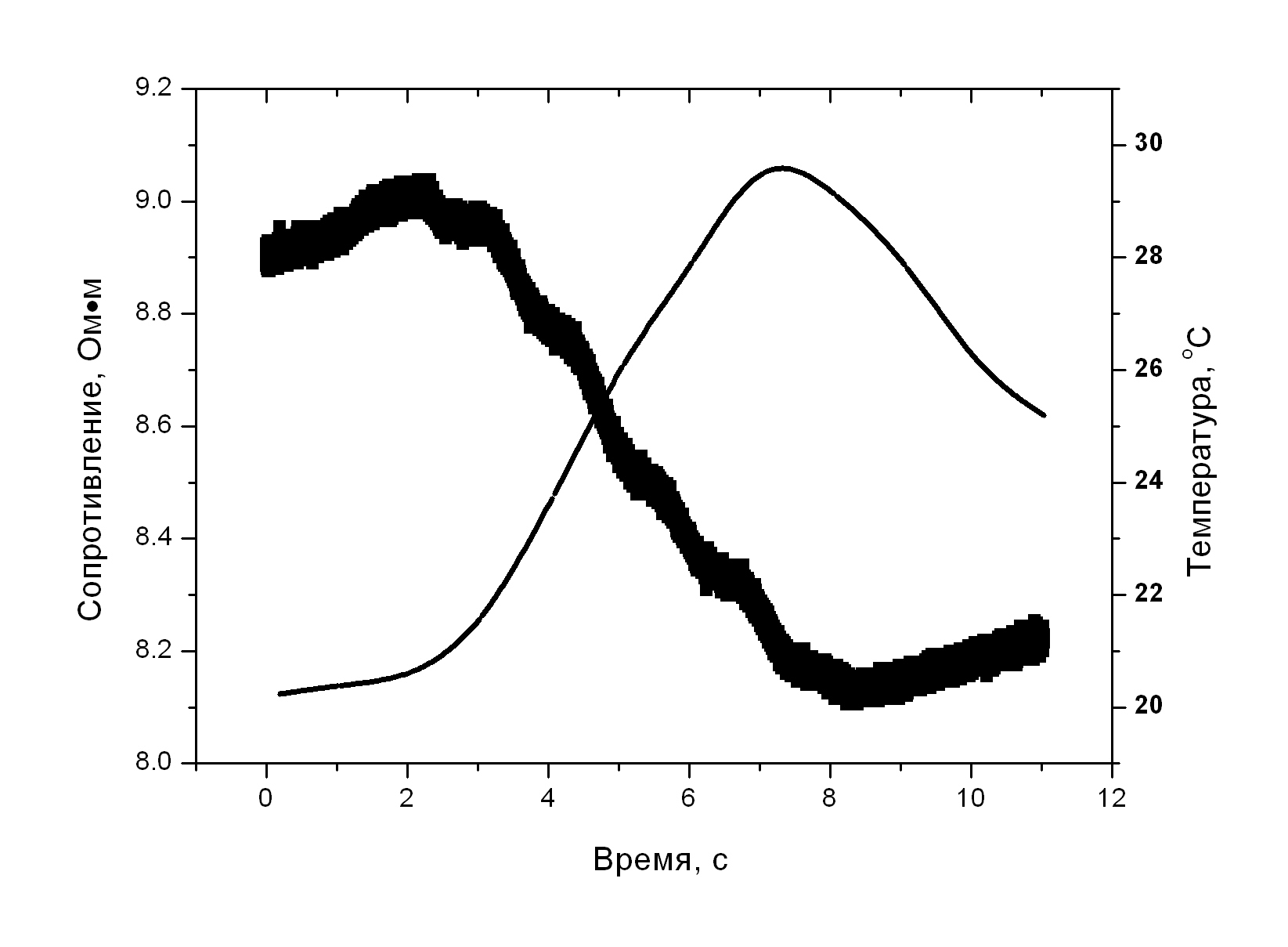 Проводилось изучение механизма изменения электропроводности хрящевой ткани. В эксперименте на постоянном токе использовалась выделенная хрящевая ткань сустава бычка при облучении импульсно-периодическим излучением Er-лазера, с кольцевым распределением интенсивности. При изучении  электропроводности ткани на постоянном токе и измерении ее сопротивления использовался коаксиальный датчик диаметром  (диаметр внутреннего электрода r=1.25 мм, внешнего электрода R=4.7 мм). Для измерения температуры образца и распределения теплового поля использовался тепловизор TestoAG. В компьютерной системе сбора и обработки данных использовалась  плата L780  и программное обеспечение  LGraph фирмы L-CARD.В результате были измерены зависимость удельного сопротивления образца от времени лазерного облучения и динамика его нагрева. В ходе эксперимента была обнаружена немонотонная падающая зависимость сопротивления от времени нагрева. Данная зависимость имеет активационный характер: первые падения сопротивления слабые, с каждым последующим лазерным импульсом резко увеличиваются. Наблюдаемую немонотонность можно объяснить температурной зависимостью электропроводности хрящевой ткани. При малых температурах сопротивление ткани растет при нагреве от комнатной температуры на несколько градусов, а затем падает при дальнейшем нагреве до 30 oC. Наблюдаемая температурная зависимость подчиняется линейному закону роста сопротивления вследствие уменьшения подвижности ионов ~1/T, и уменьшению сопротивления за счет активационного закона роста концентрации носителей заряда от температуры: , 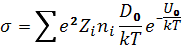 где Ua-энергия активации, Zi-заряд i-ого иона, ni-концентрация i-ого иона, D0-коэффициент диффузии, k-постоянная Больцмана, T-температура, e-заряд электрона.Свободными носителями заряда в хрящевой ткани являются свободные ионы  Na+ и Cl-, H+ и OH-. Кроме того, в ткани присутствуют связанные ионы в гидратных оболочках заряженных протеогликанов. Эти ионы могут отделяться от агрегатов при воздействии лазерного излучения. Концентрация этих ионов растет с ростом температуры. Она растет активационным образом при достижении температуры фазового перехода. В результате сопротивление ткани падает, что свидетельствует об изменении состояния хрящевого матрикса.Таким образом, наблюдаемые изменения сопротивления ткани свидетельствуют о структурных изменениях ткани, индуцируемых лазерным излучением.Измерение зависимости электропроводности ткани может использоваться в контрольных системах управления лазером для медицинской технологии лазерного изменения формы хрящевой ткани.ЛитератураЛазерная инженерия хряща / под ред. Соболя Э.Н., Баскова А.В. и Баграташвили В.Н. М.: Физмат Лит – 2006. 407С.Омельченко А.И., Соболь Э.Н. Изменения электропроводности тканей межпозвонковых дисков при импульсно-периодическом лазерном воздействии. Квантовая Электроника. 2009,39, №3, с.279-282.SobolE.N., Milner T.E., et al. Laser reshaping and regeneration of cartilage. LaserPhys. Lett. 2007, 4, No. 7, p. 488–502.